REQUIRED FOR BID.  Bids will not be considered if the following documents are not completely filled out and submitted at the time of bidding:Bid Form (Form 25D-9S) Bid ScheduleBid Security  (Form 25D-14)REQUIRED FOR BID MODIFICATIONS. Any bid revisions must be submitted by the bidder prior to bid opening on the following form: Bid Modification (Form 25D-16)REQUIRED FOR CLAIMED PROCUREMENT PREFERENCE. The Department will not consider a claimed procurement preference unless a bidder submits the appropriate, signed certification(s) for the claimed preference at the time of bidding: Alaska Bidder Preference Certification (Form 25D-19)Alaska Veteran Preference Certification (Form 25D-17)Alaska Products Preference Certification (Form 25D-20)REQUIRED AFTER NOTICE OF APPARENT LOW BIDDER.  The apparent low bidder is required to complete and submit the following document within 5 working days after receipt of written notification:Subcontractor List (Form 25D-5)REQUIRED FOR AWARD.  In order to be awarded the contract, the successful bidder must completely fill out and submit the following documents within the time specified in the intent to award letter:Construction Contract (Form 25D-10A) or (Form 25D-10H), as applicable.Payment Bond (Form 25D-12)Performance Bond (Form 25D-13)Contractor's Questionnaire (Form 25D-8)Certificate of Insurance (from carrier)Bidder Registration (Form 25D-6) Bidders must register annually with the Civil Rights Office in order to be eligible for award. (Only required for DOT&PF solicitations) 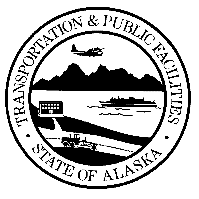 STATE OF ALASKADEPARTMENT OF TRANSPORTATION AND PUBLIC FACILITIESREQUIRED DOCUMENTSState Funded Contracts